Petits bouts de code utilesOn veut faire...Avec Blockly@rduinoCode ArduinoInitialiser un programmeDéjà présentvoid setup() {}Indiquer si la sortie digitale est une entrée ou une sortie.S’inscrit automatiquement quand on insère une entrée ou une sortiepinMode(2,INPUT); ou pinMode(2,OUTPUT);Démarrer la communication avec l’ordinateur (moniteur série) à une vitesse de 9600 bits par secondeS’inscrit automatiquement quand on envoie de l’information vers le moniteur sérieSerial.begin(9600);Donner une valeur à une variable (ici toucheValeur)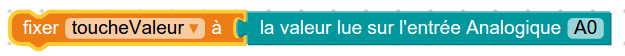 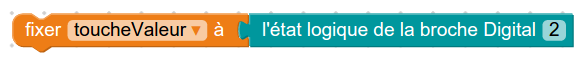 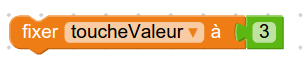 toucheValeur = analogRead(A0);toucheValeur = digitalRead(2);toucheValeur = 3;Créer une boucle qui se répète tant que le programme n’est pas arrêté.Déjà présent.void loop() {}Envoyer une donnée (ex. : toucheValeur*) ou du texte vers le moniteur série.* c’est une variable qui contient une donnée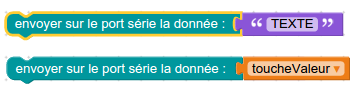 Serial.println(“ \t TEXTE”); (\t fait une tablulation dans le moniteur série)Serial.println(toucheValeur); (ln pour dernière donnée sur la ligne)Condition sur la valeur d’une variable (ici etatBouton)== comparer<= plus petit ou égale>= plus grand ou égale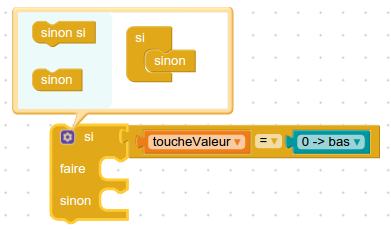 On clique sur l’engrenage pour ajouter sinon à notre conditionif(etatBouton == LOW){   } else {    }Mettre la sortie numérique 2 à On (HIGH= 5V, LOW = 0V)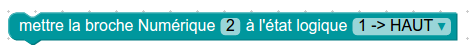 digitalWrite(2,HIGH);Inscrire LOW pour 0VMettre la broche 9 (avec le ~)PWM = Pulse Width ModulationLes broches avec PWM (~) nous permettent d’émuler moins de 5V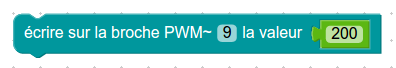 analogWrite(9, X);où X peut prendre une valeur de 0 à 255Lire la valeur d’entrée sur la broche numérique 2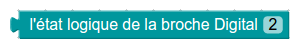 digitalRead(2);Lire la valeur analogique de la broche A0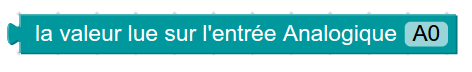 analogread(A0);Jouer une note (fréquence) sur la broche 8La pièce «piezo» permet de créer du son et peut être aussi utiliser comme capteur de vibration.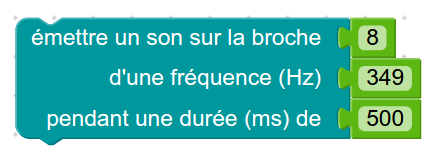 tone(8,X,Y);où X est la fréquence en Hzoù Y la durée en ms du son